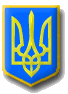 ЛИТОВЕЗЬКА СІЛЬСЬКА РАДАВОЛОДИМИРСЬКОГО РАЙОНУ ВОЛИНСЬКОЇ ОБЛАСТІЧергова тридцять п’ята сесія восьмого скликанняР І Ш Е Н Н ЯВід  08 серпня 2023 року                с. Литовеж                                 № 35-2/48Про внесення змін до штатного розпису 
Литовезького ліцею імені Володимира Якобчука 
Литовезької сільської ради  Керуючись Законом України «Про місцеве самоврядування в Україні», відповідно до Типових штатних нормативів загальноосвітніх навчальних закладів, затверджених наказом Міністерства освіти і науки України від 06.12.2010 №1205, беручи до уваги звернення директора Литовезького ліцею імені Володимира Якобчука Тетяни ІВАНИЦЬКОЇ щодо введення у штатний розпис навчального закладу додатково 0,25 ставки медичної сестри та 0,9 ставки машиніста (кочегара) котельні,  враховуючи  рекомендації постійної комісії з питань бюджету, фінансів та планування соціально–економічного розвитку, інвестицій та міжнародного співробітництва, Литовезька сільська радаВИРІШИЛА:1. Внести зміну до штатного розпису Литовезького ліцею імені Володимира Якобчука Литовезької сільської ради, який затверджений рішенням сесії від 09 грудня 2022 року №26/6 «Про затвердження штатних розписів закладів, установ освіти та культури Литовезької сільської ради», а саме, ввести додатково 0,25 ставки медичної сестри та 0,9 ставки машиніста (кочегара) котельні.2. Затвердити штатний розпис Литовезького ліцею імені Володимира Якобчука з 01.09.2023 року у новій редакції (Додаток №1).3. Контроль за виконанням цього рішення покласти на постійну комісію з питань фінансів, бюджету, планування соціально-економічного розвитку, інвестицій та міжнародного співробітництва.Сільський голова                                                                     Олена КАСЯНЧУКГолодюк 0985127561Додаток №1 до рішення сесіїЛитовезької сільської ради                                                                                                                                                                                                       від 08.08.2023 р. № 35-2/48      (нова редакція)        ШТАТНИЙ РОЗПИС
з 01.09.2023 року
Литовезький ліцей імені Володимира Якобчука
(назва установи)Головний бухгалтер гуманітарного відділу                           Наталія ГРУЙ            Начальник гуманітарного відділу                                           Руслан ГОЛОДЮК№з/пНазва структурного підрозділута посадКількість посадПосадовийоклад (грн.)Інші доплати (грн.)Фонд заробітної плати на місяць за посадовими окладами (грн.)1234561Директор12Заступник директора з навчальної роботи0,93Заступник директора з виховної роботи0,454Педагог-організатор15Бібліотекар 0,56Кухар17Сестра медична18Завідувач господарством0,59Комірник0,510Робітник з комплексного обслуговування й ремонту будівель111Водій автобуса112Асистент вчителя413Машиніст (кочегар) котельні314Прибиральник приміщень215Підсобний робітник кухонний0,516Соціальний педагог0,517Практичний психолог0,518Робітник з виконання 3-х і більше робіт0,5